Специалисту РУОЛямкину М.В.На Ваш приказ №492 от 05.11.2015 года сообщаем:Директор школы:                                                     О.М. АгарышеваИсп. Зам. по безопасности Голобоков М.Г. Наименование ОУПроведение целевых инструктажей с сотрудниками ОУ. Кол-во человек % от общего количестваПроведение тренировочных эвакуаций. Время/количество эвакуированных ( из них детей)Наличие информационных стендов.МКОУ СОШ №22 им. С.Н. Пальчука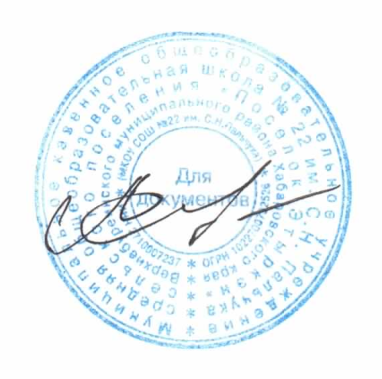 3 сентября. Присутствовало 31 человек (100%)8 сентября 97 учащихся, 15 учителей, 5 обслуживающий персонал.Стенд по пожарной безопасностиМКОУ СОШ №22 им. С.Н. Пальчука9 ноября 2015 г. Присутствовало 30 человек (99%)15 сентября97 детей, 13 учителей, 5 техничекСтенд осторожно терроризмМКОУ СОШ №22 им. С.Н. Пальчука22 сентября97 детей, 13 учителей, 5 техничекСтенд дорожной безопасностиМКОУ СОШ №22 им. С.Н. Пальчука7 октября 97 детей, 13 учителей, 6 техничекМКОУ СОШ №22 им. С.Н. Пальчука14 октября 92 ученика, 13 учителей, 4 техничкиМКОУ СОШ №22 им. С.Н. Пальчука21 октября 71 ребенок, 11 учителей, 4 технички.МКОУ СОШ №22 им. С.Н. Пальчука10 ноября. 9 учителей, 90 учащихся, 6 техничек